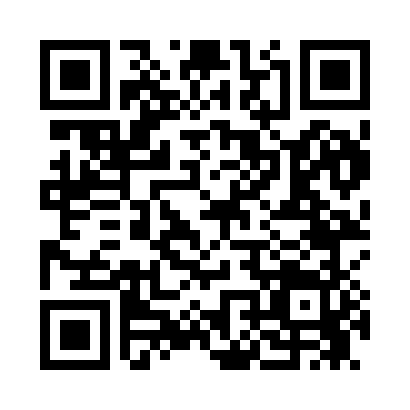 Prayer times for Reber, New York, USAMon 1 Jul 2024 - Wed 31 Jul 2024High Latitude Method: Angle Based RulePrayer Calculation Method: Islamic Society of North AmericaAsar Calculation Method: ShafiPrayer times provided by https://www.salahtimes.comDateDayFajrSunriseDhuhrAsrMaghribIsha1Mon3:225:1412:585:058:4210:342Tue3:235:1512:585:058:4110:333Wed3:245:1512:585:058:4110:324Thu3:255:1612:585:068:4110:325Fri3:265:1712:595:068:4110:316Sat3:275:1712:595:068:4010:307Sun3:285:1812:595:068:4010:308Mon3:295:1912:595:068:3910:299Tue3:305:1912:595:068:3910:2810Wed3:315:2012:595:068:3810:2711Thu3:335:211:005:058:3810:2612Fri3:345:221:005:058:3710:2513Sat3:355:231:005:058:3610:2414Sun3:375:241:005:058:3610:2215Mon3:385:251:005:058:3510:2116Tue3:395:251:005:058:3410:2017Wed3:415:261:005:058:3410:1918Thu3:425:271:005:058:3310:1719Fri3:445:281:005:048:3210:1620Sat3:455:291:005:048:3110:1521Sun3:475:301:005:048:3010:1322Mon3:485:311:005:048:2910:1223Tue3:505:321:005:038:2810:1024Wed3:515:331:005:038:2710:0925Thu3:535:341:005:038:2610:0726Fri3:555:351:005:028:2510:0527Sat3:565:361:005:028:2410:0428Sun3:585:371:005:028:2310:0229Mon3:595:391:005:018:2210:0030Tue4:015:401:005:018:209:5931Wed4:035:411:005:008:199:57